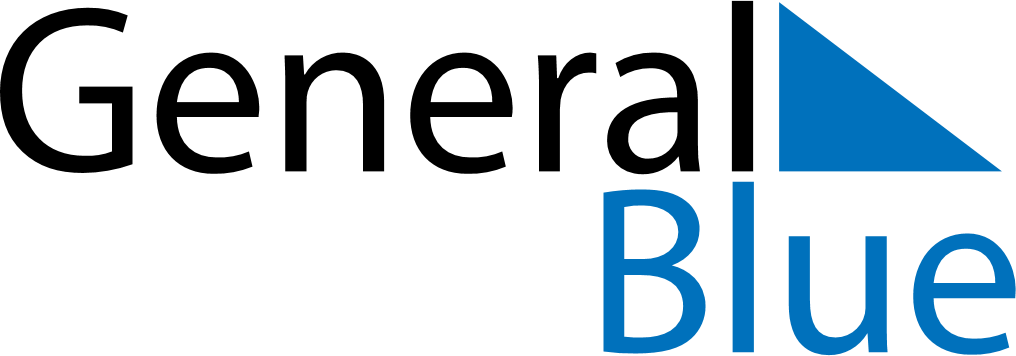 December 2022December 2022December 2022South AfricaSouth AfricaMondayTuesdayWednesdayThursdayFridaySaturdaySunday123456789101112131415161718Day of Reconciliation19202122232425Christmas Day262728293031Day of Goodwill